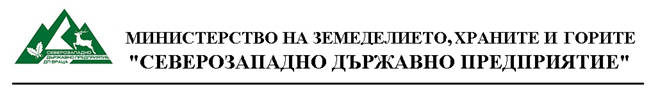 ПРОЕКТ  НА  ДОГОВОР№ ......./.................20… г.за покупко-продажба на прогнозно количество стояща  дървесина на корен по асортиментна ведомост от годишен план за ползването на дървесина за 2022 год. от държавните горски територии на ТП ДГС Говежда, Обект № 22203            Днес,.................. г. се сключи настоящият договор между:ТП ДГС Говежда, с ЕИК 2016174760176, със седалище и адрес на управление: с. Говежда, ул. Четвърта № 4, представлявано от инж. Милко Благоев в качеството си на директор на ТП ДГС Говежда и Наташа Илиева.- гл. счетоводител, наричан по-долу за краткост ПРОДАВАЧ, от една страна и„……………………“ ……….., с ЕИК: ……………….., със седалище и адрес на управление: гр./с.……………….., бул./ул. „………….” №………,  представлявано от ……………………………в качеството си на …………………, наричан по-долу за краткост КУПУВАЧ, от друга страна, за следното:I. ПРЕДМЕТ НА ДОГОВОРА.1.1. Настоящият договор се сключва на основание чл.74е, ал. 6 във връзка с чл. 35 от Наредбата за условията и реда за възлагане изпълнението на дейности в горски територии – държавна и общинска собственост, и за ползването на дървесина и недървесни горски продукти”, и Заповед № ……..2021 год. от Директора на СЗДП ДП.1.2. ПРОДАВАЧЪТ прехвърля на КУПУВАЧА собствеността върху маркираната дървесина на корен от Обект № 22203,  ТП ДГС Говежда отдел 158 „д“, 158 „д-пр“, 159 „д1“, 160 „у“,  а Купувачът се задължава да заплати предложената от него цена, добие и транспортира дървесината. разпределена по категории, количество и цена, както следва        Насажденията, включени в обекта се предават на спечелилия процедурата с издаването на позволително за сеч и извоз и изготвяне на предавателно-приемателен протокол, който се утвърждава от Продавача или от упълномощено от него длъжностно лице. Спечелилият процедурата е длъжен да се яви да получи позволително за сеч и извоз най-късно до 10 дни от датата на сключване на договора. Позволителното за сеч и извоз и протокола се изготвят от ТП ДГС Говежда  и подписват и от лице, вписано в регистъра по чл.235 и чл.241 от ЗГ на Купувача.1.3. С оглед обстоятелството, че посочените количества са прогнозни, КУПУВАЧЪТ приема да получи, заплати и транспортира, цялото количество дървесина добита от  подотделите, предмет на настоящия договор, по договорените цени за един пл. м. куб за всеки конкретен сортимент и в сроковете посочени в договора. 1.4. Срокът на действие на договора е: 30.12.2022 г. 1.5. Страните са длъжни да спазват разпоредбите на нормативните и поднормативни актове и всички други документи, относими към ползването на дървесината от горските територии – държавна собственост.1.6. КУПУВАЧЪТ внася в полза на ТП ДГС Говежда гаранция за изпълнение в размер на 10 % от стойността посочена в т. 2.1 от настоящия договор или сума от 6 144 лв. (Шест хиляди, сто, четиридесет и четири лева). Същата се внася при сключване на договора по следната банкова сметка: IBAN: : BG97CECB979010F7467200, BIC код CECBBGSF , при ЦКБ АД , клон  Монтана  Гаранцията се връща след пълното и окончателното заплащане на дължимите суми и след транспортиране на цялото количество действително добита дървесина.                            II. ЦЕНА И НАЧИН НА ПЛАЩАНЕ.2.1. Цената, която КУПУВАЧЪТ следва да заплати общо за прогнозното количество добита дървесина от обекта е: ……..лв. (…………………………………………….), без ДДС, за общо прогнозно количество от ………………….пл. куб. м.2.2. Плащанията по договора се извършват, както следва:    2.2.1. КУПУВАЧЪТ заплаща авансово 20 % (двадесет процента) от посочената в т. 2.1. от настоящия договор цена най – късно преди издаване на първия превозен билет за транспортиране на договорираната дървесина. След изчерпване на първоначалната вноска, Купувачът може да транспортира дървесина на стойност до внесената следваща авансова вноска.   2.2.2. След изчерпване на първоначално внесената авансова вноска купувачът прави нови вноски на база предавателно-приемателните протоколи за добитата дървесина. Съгласно предавателно-приемателен протокол за преминаване на собствеността върху добитата дървесина след заплащането й, продавачът в петдневен срок издава конкретна фактура.2.2.3. Плащането на цената се извършва по банкова сметка на  ТП ДГС Говежда: IBAN: : BG97CECB979010F7467200, BIC код CECBBGSF , при ЦКБ АД , клон  Монтана  , сумата за добитото количество, посочено в протокола.2.3. ПРОДАВАЧЪТ издава превозни билети до размера на направените от КУПУВАЧА вноски.  2.4. С издаване на позволителното за сеч и подписване на предавателно-приемателния протокол насажденията от обекта се предават на КУПУВАЧА. От момента на предаването върху него преминава и отговорността по осъществяване на противопожарната охрана и охраната срещу незаконна сеч в обекта. 2.5. Дървесината преминава в собственост на КУПУВАЧА от момента на издаване на превозен билет на базата на издадена фактура за извършено авансово плащанеIІІ. ПРАВА И ЗАДЪЛЖЕНИЯ НА ПРОДАВАЧА3.1. Продавачът има право да: 3.1.1.  Осъществява текущ контрол по изпълнението на договора, без да възпрепятства КУПУВАЧА за спазването на технологичните изисквания и правомерното извършване на дейностите, като дава задължителни указания и препоръки на КУПУВАЧА при констатирани пропуски по изпълнение на възложената работа в писмена форма.3.1.2. Издава разпореждания за временно спиране или цялостно прекратяване на дейностите, свързани с ползването на стояща дървесина на корен, без да дължи обезщетение за пропуснати ползи и неустойки за нанесени вреди, в следните случаи:       3.1.2.1.Нарушения на Закона за горите (ЗГ) или свързаните с него подзаконови нормативни актове;       3.1.2.2.Неспазване изискванията на действащите стандарти за качество на дървесината (БДС/ЕN);       3.2.3.Неспазване на изискванията на Закона за здравословни и безопасни условия на труд (ЗЗБУТ);        3.1.2.4.Неспазване на противопожарните и др. изисквания;       3.1.2.5.Форсмажорни обстоятелства по смисъла на § 1, т. 23 от допълнителните разпоредби на Наредбата за условията и реда за възлагане изпълнението на дейности в горските територии – държавна и общинска собственост, и за ползването на дървесина и недървесни горски продукти (ДВ, бр. 96 от 2011 г.) (Наредбата). 3.1.3. Спре временно изпълнението на договора по време на брачния период на определени със ЗЛОД видове дивеч в насаждения от обекта.3.1.4. Спре временно извоза на дървесина от насажденията до временните складове и транспортирането й при лоши метеорологични условия, преовлажнени почви, както и при форсмажорни обстоятелства, с оглед опазване и предотвратяване на повреди на горските пътища. 3.1.5.  Инициира с писмена покана приемането на добитата от КУПУВАЧА дървесина при налични количества дървесина на временен склад. 3.1.6. Поиска от КУПУВАЧА за негова сметка да осъществи изпълнението на определените в договора технологични и качествени показатели при констатирани отклонения.3.1.7. Предложи на КУПУВАЧА допълнително споразумение за продажба на стояща дървесина на корен на допълнително инвентаризирани количества дървесина в насажденията, предмет на договора, при наличие на обективни причини, удостоверени от компетентни органи, налагащи промяна във вида или интензивността на сечта. В този случай се запазват договорените единични цени по асортименти/категории дървесина за съответното насаждение. 3.2. Продавачът е длъжен да:3.2.1 Предаде на КУПУВАЧА или оправомощено от него лице и в присъствието на регистрирания му лесовъд по чл. 235 от ЗГ маркирани за сеч и с положени на терена граници (съгласно Наредба № 8 от 2011 г. за сечите в горите) насажденията, включени в обекта. Предаването на насажденията се извършва с подписването на двустранен предавателно-приемателен протокол в срок до 10 дни, в съответствие с определения график за изпълнение и не по-малко от 3 (три) работни дни преди началото на изпълнение на договора. При изразено желание от страна на КУПУВАЧА, ПРОДАВАЧЪT предава всички насаждения, включени в обекта, в 10-дневен срок от постъпване на искането. 3.2.2. Предаде позволителните за сеч и утвърдени технологични планове за всички насаждения, включени в обекта, едновременно с подписване на предавателно – приемателните протоколи по т. 3.2.1.3.2.3. Осигури на КУПУВАЧА проходимост на горските пътища в държавните горски  територии, осигуряваща достъп до насажденията и временните складове, включени в обекта. 3.2.4. Следи за правилното извеждане на сечта и извоза на дървесината, съгласно утвърдения технологичен план, правилното й разкройване по асортименти, съгласно БДС/ЕN като и за недопускане на повреди по стоящия дървостой, уплътняване на влажни и меки почви, повреди и ерозия на извозните просеки и пътища. 3.2.5. Осигури свой представител за приемане и предаване на действително добитото и налично на временен склад количество дървесина в 3 (три)-дневен срок след отправена от КУПУВАЧА писмена покана или не по-малко от веднъж месечно, за което се подписва двустранен предавателно-приемателен протокол. 3.2.6. Прехвърли на КУПУВАЧА собствеността върху реално добита на временен склад дървесина след подписване на предавателно-приемателен  протокол и след нейното заплащане.3.2.7. Издава на КУПУВАЧА превозни билети за дървесината, описана в предавателно-приемателните протоколи по т. 3.2.6 до размера на внесените авансови вноски.  3.2.8. Разглежда и утвърждава при установена необходимост предложените от КУПУВАЧА изменения в технологичните планове за добив на дървесина от насажденията, включени в обекта.3.2.9.Освидетелства сечищата в определения срок, като отбелязва и констатираните пропуски и нарушения при изпълнение на горскостопанските дейности в обекта. 3.2.10.Удължи срока на договора, в случай, че е наложил временно спиране на дейността на основание т. 3.1.2.5., 3.1.3., 3.1.4. с времето, за което е наложено преустановяване на дейността.3.2.11.Уведоми КУПУВАЧА писмено в 3-дневен срок от настъпване на форсмажорни обстоятелства по смисъла на § 1, т. 23 от Допълнителните разпоредби на Наредбата, както и при уважени реституционни претенции, водещи до невъзможност за работа в насажденията, предмет на договора, и да приложи доказателства за това. В тези случаи страните подписват допълнително споразумение, с което уреждат настъпилите промени.3.2.12. Служителите, които ще извършват технически контрол и приемане на работата в обекта са определени със Заповед на директора на ТП ДГС ГОВЕЖДА.3.2.13. Продавачът не носи отговорност в случай, че дървесината не е транспортирана от Купувача своевременно, в резултат на което, същата се е похабила.  ІV.ПРАВА И ЗАДЪЛЖЕНИЯ НА КУПУВАЧА4. 1.Купувачът има право да:4.1.1. Получи необходимото съдействие за изпълнение на договора (предаване на насажденията, включени в обекта, получаване на позволителните за сеч, подписване на приемателно-предавателни протоколи и технологични планове).4.1.2. Поиска от ПРОДАВАЧА сечта в насажденията, предмет на договора, да бъде временно спряна, в случай, че техническото изпълнение при маркирането на дърветата за сеч не съответства на изискванията на чл. 50, ал. 2 и 3 от  Наредба № 8 от 2011 г. за сечите в горите, до отстраняването на несъответствията. 4.1.3.Заяви писмено промяна на одобрените от ПРОДАВАЧА технологични планове за добив на дървесина от насажденията, включени в обекта.4.1.4.Получи превозни билети за транспортиране на предадената му дървесина, до размера на внесените авансови вноски.4.1.5.Получи достъп за товарене на предадената на временен склад дървесина, след подадена заявка до ПРОДАВАЧА.4.2. Купувачът е длъжен да:4.2.1. Осигури присъствието на служителя си, регистриран за упражняване на частна лесовъдска практика, в следните случаи:4.2.1.1.за подписване от негова страна на предавателно-приемателните протоколи за предаване на насажденията; 4.2.1.2. за получаване на позволителните за сеч и на технологичните планове за добив на дървесина в тях в 10-дневен срок преди началото на изпълнението на договора в съответствие с определения график по т. 4.2.14 и не по-малко от 3 (три) работни дни преди започване на сечта;4.2.1.3. при извършване на проверки от компетентни органи, след уведомяване за предстоящи такива;4.2.1.4. при освидетелстване на сечищата и съставянето на протоколи за това.4.2.2. Създаде необходимата организация и осигури съответното техническо оборудване за извършване на възложеното по договора, съгласно декларираното при проведената процедура.4.2.3. Почисти сечищата по указания в позволителните за сеч начини и в определените в тях срокове. 4.2.4. Отправи писмена покана до ПРОДАВАЧА минимум веднъж месечно за приемане и предаване на действително добитото и налично на временен склад количество дървесина.4.2.5. Присъства лично или да осигури свой упълномощен представител за предаване и приемане на трайните горски пътища и добитата на временен склад дървесина, за което се изготвя и подписва двустранен приемателно-предавателен протокол.4.2.6. Отсича само определените за сеч дървета по цялата площ от насажденията в обекта, съгласно одобрения технологичен план за конкретното насаждение, като не оставя неотсечени маркирани дървета.4.2.7. Направи за своя сметка предвидените в технологичния план извозни пътища, в случаите, в които ПРОДАВАЧЪТ не е предвидил средства за това. 4.2.8. Поддържа за своя сметка извозните пътища в насажденията от обекта, след съгласуване на мероприятията с ПРОДАВАЧА, както и да опазва горските пътища в съответствие с разпоредбите на Наредба № 4 от 2013 г. за защита на горските територии срещу ерозия и порои и строеж на укрепителни съоръжения (ДВ, бр. 21 от 2013 г.) и други нормативни актове, като за целта спазва следните изисквания:4.2.8.1. да спазва изискванията на технологичните планове и указанията на ПРОДАВАЧА по изпълнение на договора за недопускане на уплътняване на влажни и меки почви, повреда и ерозия на извозните просеки и пътища;4.2.8.2. при продължително влошени атмосферни условия – завишена влажност, да преустановяват изпълнението на горскостопанската дейност, включително след предписания на служители на ТП ДГС Говежда, както и при други предпоставки, които допринасят за допускане на повреди от ерозия и уплътняване на почвите;4.2.8.3. да транспортира дървесината по горски и автомобилни пътища, водещи до общинската и републиканската пътна мрежа по начин, който не уврежда горските и полските пътища, като не преминава през земеделски територии, независимо от начина им на трайно ползване;4.2.8.4. да съхранява и опазва хидротехническите съоръжения и всички подземни и надземни съоръжения, намиращи се в и в близост до насажденията, включени в обекта.4.2.9. Разкройва най-рационално добитата дървесина, с цел получаване на максимален обем ценни асортименти по действащите стандарти за качество на дървесината (БДС/ЕN). 4.2.10. Не допуска нараняване на стоящия дървостой и да опазва подраста по време на извършване на дейността по добив и извоз на дървесината.4.2.11. Спазва изискванията на действащите нормативни документи за техническа безопасност и охрана на труда и носи пълна отговорност при злополука с наети от него лица. Купувачът е длъжен да направи инструктаж на наетите от него лица срещу подпис.4.2.12. Не възпрепятства контрола по изпълнение на договора и предоставя на ПРОДАВАЧА информация, необходима за осъществяването му.4.2.13. Не предоставя на трети лица изпълнението на договора, с изключение на посочените от него подизпълнители.4.2.14. Изпълнява договора по тримесечия и минимални количества, както следва:4.2.15. При обективна невъзможност за изпълнение на договореното по т. 4.2.14. количество дървесина поради форсмажорни обстоятелства по смисъла на § 1, т. 23 от допълнителните разпоредби на Наредбата, водещи до невъзможност за работа в насажденията, КУПУВАЧЪТ е длъжен да уведоми ПРОДАВАЧА писмено в 3-дневен срок от настъпване на събитието и да приложи доказателства за това. Обстоятелствата се отразяват на място с двустранен протокол. В тези случаи страните подписват допълнително споразумение, с което уреждат настъпилите промени.4.2.16. Постави информационни табели по образец в насажденията, в които се извършва добив на дървесина, на основание чл. 52, ал. 5 от Наредбата. 4.2.17. Внася авансовите вноски по договорените размери и начини. Заплати цялото реално добито количество дървесина от обекта по начините и сроковете, определени в настоящия договор. 4.2.19. Организира транспортирането на заплатената дървесина в 10-дневен срок, считан от датата на подписване на приемателно-предавателния протокол, по начин, който не уврежда горските пътища.4.2.20. Уведомява най-малко един работен ден предварително ПРОДАВАЧА за всяко предстоящо транспортиране на дървесина от обекта. 4.2.21. Спазва нормативните изисквания, предвидени в българското законодателство, регламентиращи транспортирането на дървесината, както и нормативните изисквания за техническа и пожарна безопасност и охрана на труда и опазване на обществената инфраструктура. Същият носи отговорност за всякакви злополуки и инциденти, предизвикани от наети от него лица при изпълнението на задълженията си по договора, както и за нанесени щети на трети лица. 4.2.21.1. Опазва стриктно околната среда (прилежащите територии в и извън обекта) по време на изпълнение на договора.4.2.22.   Спазва стриктно и други изисквания на Закона за горите и свързаните с него други актове, регламентиращи стопанисването и ползването на горите.V. СЪОБЩЕНИЯ 5.1. Всички съобщения и уведомления, включително и за разваляне на договора, ще се извършват в писмена форма (чрез телеграф, телекс, препоръчана поща или на ръка в деловодството на ТП ДГС Говежда).5.2. При промяна на адреса за кореспонденция на някоя от страните по договора, същата е длъжна в 3-дневен срок да информира другата страна, в противен случай кореспонденцията ще бъде изпращана на адреса, посочен от страната по договора, като ще се счита за адрес на получаване на уведомление без значение.VІ. ГАРАНЦИЯ ЗА ИЗПЪЛНЕНИЕ6.1. Гаранцията за изпълнение на договора е парична, вносима по сметка на Продавача ТП ДГС Говежда / банкова със срок на валидност - до приключване изпълнението на договора, издадена в полза на ТП ДГС Говежда и е в размер на 10 % от достигнатата стойност на обекта –………………….. лв.6.2. Продавачът освобождава гаранцията за изпълнение без да дължи лихви за периода, през който средствата законно са престояли при него, след:съставяне на констативни протоколи за освидетелстване на всички сечища в обекта;съставяне на протокол, с който се установява, че трасето на пътя, водещ до и от обекта е възстановено в първоначалното му състояние /преди започване на добива на дървесина в обекта/.6.3.Продавачът задържа гаранцията за изпълнение на договора, ако в процеса на неговото изпълнение възникне спор между страните, който е внесен за решаване от компетентен съд - до решаване на спора с влязло в сила решение.6.4.В случай, че в срока по т. 1.4. Купувача не отсече цялото количество маркирана дървесина, включена в обекта, гаранцията за изпълнение на договора се задържа от Продавача и не се връща.6.5.При прекратяване на договора на основание, посочено в т. 7.4. от Договора гаранцията за изпълнение се задържа от Продавача и не се връща.6.6.Когато след приключване на сечта в обекта Купувачът не е изплатил цялата дължима сума по Договора, Продавачът може едностранно да прихване гаранцията за изпълнение до размера на свето вземане, като за целта е длъжен да уведоми писмено Купувача. За извършване на прихващането не се изисква съгласието на Купувача.6.7.Продавачът не дължи лихви за периода, през който гаранцията за изпълнение е престояла по сметката му на законно основание.VІІ. ПРЕКРАТЯВАНЕ НА ДОГОВОРА7. Договорът се прекратява:7.1. С изтичане срока на договора;7.2. По взаимно съгласие на страните, изразено в писмена форма;7.3. От ПРОДАВАЧА с едностранно писмено уведомление, когато по време на действието на договора се установи, че:    7.3.1. КУПУВАЧЪТ вече не отговаря на някое от изискванията на ПРОДАВАЧА, в резултат на настъпила промяна в обстоятелствата;  7.3.2. КУПУВАЧЪТ е подписал декларация с невярно съдържание;  7.3.3. КУПУВАЧЪТ е допуснал неотстраними отклонения от определените с договора срокове, технологични и качествени показатели за извършване на съответната дейност, включително такива, допуснати от подизпълнителя;7.4. С едностранно писмено волеизявление от страна на ПРОДАВАЧА, като задържи внесената от КУПУВАЧА гаранция за изпълнение, в случай че:    7.4.1. КУПУВАЧЪТ откаже да заплати приетата на временен склад дървесина, съгласно посочените в договора срокове;   7.4.2. КУПУВАЧЪТ не спази някой от уговорените в т. 4.2.14. срокове;7.5. С едностранно писмено уведомление от всяка една от страните, те могат да прекратят договора поради обективни причини - форсмажорни обстоятелства по смисъла на § 1, т. 23 от допълнителните разпоредби на Наредбата, както и реституционни претенции, възникнали след сключването му, в резултат на които неговото изпълнение е обективно невъзможно. В този случай авансово внесени суми за дървесина, която не е транспортирана от временен склад, се връщат на КУПУВАЧА, внесената от КУПУВАЧА гаранция за изпълнение на договора се освобождава, а страните не си дължат неустойки и престации за пропуснати ползи.7.6. ПРОДАВАЧЪТ може да прекрати договора с едностранно писмено уведомление, без да дължи обезщетение за пропуснати ползи в случаите по 3.1.2. от договора, и при констатирани в процеса на изпълнението му отстраними отклонения от изискванията, включително такива, допуснати от подизпълнителя, които КУПУВАЧЪТ откаже да отстрани за своя сметка. В този случай КУПУВАЧЪТ заплаща реално добитата дървесина и всички дължими суми по договора. 7.7. КУПУВАЧЪТ може да прекрати договора с едностранно писмено уведомление, като внесената от него гаранция за изпълнението му се възстановява в срок от 5 работни дни, ако ПРОДАВАЧЪТ виновно не изпълни задължението си:    7.7.1.по т. 3.2.1 и  т. 3.2.2.  от договора;    7.7.2.по т. 3.2.3. в срок по-дълъг от 30 дни от датата на издаване на първото позволително за сеч за насаждение в обекта. В този случай страните не си дължат взаимни престации, а внесената от ИЗПЪЛНИТЕЛЯ гаранция за изпълнение на договора, се възстановява в срок от 5 работни дни.  7.8. От страна на Продавача, без да дължи неустойка и обезщетение за пропуснати ползи, след констатирано нарушение на ЗГ, БДС, Наредба № 8 за сечите в горите при изпълнение на настоящия договор или констатирано неизпълнение на технологичния план, както и нарушаване на трасетата за транспорт на дървесината по т.4.2.8.3, като гаранцията за изпълнение на договора не се връща.   7.9. Когато изпълнението на договора е станало невъзможно поради предявени реституционни претенции в насаждения, предмет на договора и сечта не е започнала, Продавачът възстановява на Купувача гаранцията за изпълнение за съответните насаждения, без да дължи неустойка и обезщетение за пропуснати ползи.   7.10. Когато изпълнението на договора в насаждения, предмет на договора, е станало невъзможно поради предявени реституционни претенции и сечта е започнала, сечта се прекратява с едностранно писмено волеизявление от страна на Продавача. Продавачът не дължи неустойка и обезщетение за пропуснати ползи.VІII.САНКЦИИ И НЕУСТОЙКИ	8.1. Страните по договора не дължат неустойки за неизпълнение на задълженията си по него, ако то се дължи на форсмажорни обстоятелства, уважени реституционни претенции и непреодолима сила и други обстоятелства, възникнали след сключването на договора, в резултат на които неговото изпълнение е обективно невъзможно. 	8.2. ПРОДАВАЧЪТ дължи на КУПУВАЧА неустойка в размер, равен на внесената от КУПУВАЧА гаранцията за изпълнение на договора, преизчислена за съответното насаждение, за което ПРОДАВАЧА не е изпълнил задължението си т.3.2.1.;3.2.2. и 3.2.3.	8.3. За виновно неизпълнение на задълженията си по договора, КУПУВАЧЪТ дължи на ПРОДАВАЧА неустойка, в следните случаи и размери:8.3.1. По т.4.2.1. от договора - неустойка в размер, равен на внесената от КУПУВАЧА гаранция за изпълнение на договора, преизчислена за съответното насаждение, за което се отнася неизпълнението.    8.3.2.  По т. 4.2.9.  – неустойка в размер, равен на 10 на сто от стойността на тази дървесина.    8.3.4. По т. 4.2.14.  от договора – неустойка в размер, равен на 10 на сто от стойността на недобитата дървесина, спрямо графика за съответното тримесечие. 8.4. При неизпълнение на задълженията по т.4.2.8. – неустойка в размер на стойността за възстановяване на нанесените повреди, освен в случаите, когато ги отстрани за собствена сметка. 8.5. За виновно неизпълнение на други задължения по договора от страна на КУПУВАЧА, ПРОДАВАЧЪТ може да задържи внесената от него гаранция за изпълнение като неустойка по договора. КУПУВАЧЪТ не се освобождава от отговорността за възстановяване на ПРОДАВАЧА на реално претърпените от него вреди, в случай, че размерът на неустойката не покрива същите, когато по-високия размер на вредите бъде установен по съдебен ред.8.6. ПРОДАВАЧЪТ не дължи обезщетение за нанесени от КУПУВАЧА на трети лица щети в резултат на изпълнението на предмета на договора. Нанесените щети са за сметка на КУПУВАЧА.8.7. Купувачът дължи неустойка за неосъществен контрол при всяко констатирано с акт нарушение по ЗГ, Наредба № 8 за сечите в горите извършено от лице, с което е в договорни отношения, и нарушението е извършено в насаждение, включено в обекта.    8.7.1. Размерът на неустойката е равен на двукратния размер на причинената с нарушението щета.   8.7.2.Заплащането на неустойката се извършва в тридневен срок от датата на получаване на уведомителното писмо от купувача.   8.7.3.След изтичането на този срок се прекратява сечта в обекта до заплащане на неустойката.8.8. Ако при сечта или извоза по вина на Купувача бъдат повалени или повредени по начин, който налага тяхното отсичане немаркирани дървета, същите се отсичат и извозват след маркиране и изготвяне на необходимата документация и се заплащат на Продавача по цена, съгласно договорената с настоящия договор, увеличена с 20% (двадесет процента). Тази разпоредба не се прилага в случаите, когато е извършено нарушение по ЗГ, Наредба № 8 за сечите в горите и констатирано с акт за нарушение.8.9. Ако при сечта или извоза в резултат на стихийни бедствия бъдат повалени или повредени не маркирани дървета, по начин, който налага тяхното отсичане същите се отсичат и извозват от Купувача след маркиране и изготвяне на необходимата документация и се придобиват от Купувача след заплащане на договорената по настоящия договор цена.8.10. При възникване на обективна необходимост от отсичане и извозване на допълнително количество дървесина, същата се отсича и извозва от Купувача след маркиране и изготвяне на необходимата документация и се придобива от Купувача след заплащането й по договорената с настоящия договор цена. Обективната необходимост се доказва със съставен за целта протокол   8.11. При пълно неизпълнение на задълженията на Купувача, както и в случай, че Купувача не отсече цялото количество маркирана дървесина, включена в обекта, гаранцията за изпълнение на договора се задържа от Продавача и не се връща.8.12.Продавачът не носи отговорност за действия или бездействия на Купувача при изпълнението на дейност предмет на договора, в следствие на които са настъпили:   8.12.1.Смърт или други увреждания на здравето и имуществото на Купувача.   8.12.2.Пълна или частична щета върху каквото и да е имущество на Купувача.8.13.Наложените глоби и санкции от съответни органи за извършени нарушения са за сметка на виновната страна.8.14.Всяка от страните по договора има право да търси обезщетение за действително причинените й вреди и пропуснати ползи от неизпълнението на задълженията на другата страна по договора, на общо основание и над уговорените в настоящия раздел санкции и неустойки.   ІХ. ДОПЪЛНИТЕЛНИ РАЗПОРЕДБИ    9.1. Настоящият договор влиза в сила от датата на подписването му от страните. Изменение на клаузите на договора се допускат само по взаимно съгласие на страните.    9.2. Въпросите, възникнали при прилагането на този договор се решават по взаимно съгласие между страните. В случай, че това се окаже невъзможно, на основание чл.117, ал.2 от ГПК страните се съгласяват, че всички спорове, породени от този договор или отнасящи се до него, включително спорове, породени или отнасящи се до неговото тълкуване, недействителност, неизпълнение или прекратяване, както и спорове за попълване на празноти в договора или приспособяването му към нововъзникнали обстоятелства, ще бъдат решавани от компетентния съд, съобразно правилата за родова подсъдност.   9.3. За неуредените в договора случаи се прилагат разпоредбите на българското законодателство.Настоящият договор се изготви в два еднообразни екземпляра - по един за всяка от страните. ПРОДАВАЧ :                                                                       КУПУВАЧ:Директор ТП ДГС Говежда              / инж. Милко Благоев/ Гл. счетоводител:                                                                 ПРЕДСТАВИТЕЛ:                   /Наташа Илиева/ ОбектОтдел и подотделДървесен видСортиментПрогнозно количест-во дървесина, пл.м3 Прогнозно количест-во дървесина, пр.м3  Достигната цена в лв. , пл.м3 Достигната цена в лв., пр.м3 Обща стойност, лв. без ДДС Гаранция за участие, в лв.Стъпка на на надда-ване12345678910111122203158 "д"ббТрупи за бичене над 30 см.2122203ббТрупи за бичене 18-29 см.8622203ббТрупи за бичене 15-17 см.522203ббОбли греди122203ббТехн. дървесина от средна81222203ббТехн. дървесина от дърва1222203ббДърва за горене1222203Общо за подотдела1231622203158 "д"чбТрупи за бичене над 30 см.4322203чбТрупи за бичене 18-29 см.20122203чбТрупи за бичене 15-17 см.1422203чбОбли греди722203чбТехн. дървесина от средна223422203чбТехн. дървесина от дърва3522203чбДърва за горене2322203Общо за подотделаОбщо за подотдела2924222203158 "д"ббТрупи за бичене над 30 см.722203просекаббТрупи за бичене 18-29 см.1622203ббТрупи за бичене 15-17 см.122203ббОбли греди122203Общо за подотдела2522203158 "д"чбТрупи за бичене над 30 см.1022203просекачбТрупи за бичене 18-29 см.1722203чбТрупи за бичене 15-17 см.122203чбОбли греди122203чбТехн. дървесина от средна1222203Общо за подотделаОбщо за подотдела30222203Общо за отделаОбщо за отделаОбщо за отдела55222203159 "д1"чбТрупи за бичене над 30 см.3422203чбТрупи за бичене 18-29 см.11722203чбТрупи за бичене 15-17 см.222203чбОбли греди222203чбТехн. дървесина от средна101522203чбТехн. дървесина от дърва1222203чбДърва за горене1222203Общо за подотдела1671922203160 "у"чбТрупи за бичене над 30 см.1422203чбТрупи за бичене 18-29 см.4722203чбТрупи за бичене 15-17 см.322203чбОбли греди222203чбТехн. дървесина от средна5822203чбДърва за горене1222203Общо за подотдела721022203Общо за Обекта70989Обект №Отдел, подотделТримесечияТримесечияТримесечияТримесечияОбщоОбект №Отдел, подотделIIIIIIIV Общо22203158“д“, 158 „д“-пр, 159 „д1“, 160 „у“100356253709